REFORMULACIÓNDESOLICITUDRURAL SOLIDARIA2019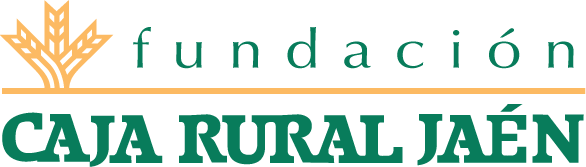 I. REFORMULACIÓN TÉCNICA DEL PROYECTOLínea 1  proyectos hasta 4.000€	Total aprobado:      Linea 2  proyectos hasta 6.000€	Total aprobado:      II DATOS ECONÓMICOS DEL PROYECTO(adjuntar facturas de presupuesto o facturas proforma)	Representante de la Entidad			Responsable de la Convocatoria1. Título y justificación de la actividad o proyecto1. Título y justificación de la actividad o proyectoTítulo: Título: 1.1 Cronograma de la intervención/Actividades1.1 Cronograma de la intervención/ActividadesInicio de la intervenciónFinal de la intervención1.2 Cronograma de las actividades previstas1.2 Cronograma de las actividades previstas (Especificar en cada mes las actividades previstas para el desarrollo del proyecto)Enero 2019:      Febrero 2019:      Marzo 2019:      Abril 2019:      Mayo 2019:      Junio 2019:      Julio 2019:      Julio 2019- JUSTIFICACIÓN:       (Especificar en cada mes las actividades previstas para el desarrollo del proyecto)Enero 2019:      Febrero 2019:      Marzo 2019:      Abril 2019:      Mayo 2019:      Junio 2019:      Julio 2019:      Julio 2019- JUSTIFICACIÓN:      2. Beneficiarios de la intervención2. Beneficiarios de la intervenciónBeneficiarios directos previstos:     Hombres:     Mujeres:      Beneficiarios indirectos previstos:     Perfil psicosocial de los beneficiarios directos:      Perfil psicosocial de los beneficiarios directos:      Número de horas totales de intervención:      Número de horas totales de intervención:      3. Objetivos/actividades/cronograma/indicadores de cumplimientoObjetivo General del proyecto/actividad: Objetivo Específico 1: Actividades a realizar en relación al objetivo: Fecha de la actividad: Indicador de cumplimiento: Objetivo Específico 2: Actividades a realizar en relación al objetivo:  Fecha de la actividad: Indicador de cumplimiento: Objetivo Específico 3: Actividades a realizar en relación al objetivo: Fecha de la actividad: Indicador de cumplimiento: Objetivo Específico 4: Actividades a realizar en relación al objetivo: Fecha de la actividad: Indicador de cumplimiento: Objetivo Específico 5: Actividades a realizar en relación al objetivo: Fecha de la actividad: Indicador de cumplimiento: Objetivo Específico 6: Actividades a realizar en relación al objetivo: Fecha de la actividad: Indicador de cumplimiento: 4. Medición  del proyectoResultados Esperados: (Son aquellos que resultarán después de haber realizado las actividades. 1. 2. 3. 4. Metas por conseguir: (Son aquellos objetivos cuantificables a conseguir por cada uno de los indicadores establecidos)1. Detalle por actividad1. Detalle por actividad1. Detalle por actividadGASTOS DE MATERIAL O PRESTACION DE SERVICIOSGASTOS DE MATERIAL O PRESTACION DE SERVICIOSGASTOS DE MATERIAL O PRESTACION DE SERVICIOSPresupuesto-fechaPROVEEDORIMPORTETOTAL2. Gastos de Personal2. Gastos de Personal2. Gastos de Personal2. Gastos de Personal2. Gastos de PersonalFunción del trabajador en proyectoMesImporte bruto de la nóminaSeguridad social a cargo de la empresaGasto total en relación al proyectoenerofebreromarzoabrilmayojuniojulioTOTALTOTALTOTALTOTAL3. Cuadro presupuestario por partidas: ESPECIFICAR LAS PARTIDAS DE FORMA OBLIGATORIA3. Cuadro presupuestario por partidas: ESPECIFICAR LAS PARTIDAS DE FORMA OBLIGATORIA3. Cuadro presupuestario por partidas: ESPECIFICAR LAS PARTIDAS DE FORMA OBLIGATORIA3. Cuadro presupuestario por partidas: ESPECIFICAR LAS PARTIDAS DE FORMA OBLIGATORIA3. Cuadro presupuestario por partidas: ESPECIFICAR LAS PARTIDAS DE FORMA OBLIGATORIA3. Cuadro presupuestario por partidas: ESPECIFICAR LAS PARTIDAS DE FORMA OBLIGATORIAPartidasColaboración solicitada a FUNDACION CAJA RURAL (75% del total del proyecto)Otra colaboración (especificar)Otra colaboración (especificar)Financiación propiaCOSTE TOTALA.1.Personal (detallar):-     -     -     -     -     -     -     -     -     -     -     -     -     -     -     -     -     -     SubtotalA.2.Equipos y suministros (detallar)-     -     -     -     -     -     -     -     -     -     -     -     -     -     -     -     -     -     SubtotalA.3. Materiales y publicaciones (detallar):-     -     -     -     -     -     -     -     -     -     -     -     -     -     -     -     -     -     SubtotalA.4. Varios (detallar):-     -     -     -     -     -     -     -     -     -     -     -     -     -     -     SubtotalTotal(Línea 1 máx: 3.000€)(Línea 2 máx: 6.000€)